Стихи о цветах: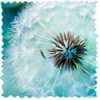 ОдуванчикОдуванчик золотой
Был красивый, молодой,
Не боялся никого,
Даже ветра самого!
Одуванчик золотой
Постарел и стал седой,
А как только поседел,
Вместе с ветром улетел.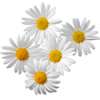 Ромашки- Эй, ромашки,
Дайте мне ответ:
Вы откуда,
Если не секрет?
- Не секрет, -
ответили ромашки, -
Нас носило солнышко
В кармашке!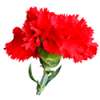 ГвоздикаПогляди-ка, погляди-ка,
Что за красный огонек?
Это дикая гвоздика
Жаркий празднует денек.
А когда настанет вечер,
Лепестки свернет цветок,
"До утра! До новой встречи!" -
И погаснет огонек.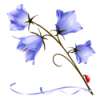 КолокольчикО чём колокольчик 
Звенит на лугу? 
Ответить на это 
Я вам не могу. 
Но думаю так: 
Зазвенит он с утра 
И слышат цветы -
Просыпаться пора.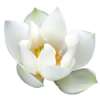 КувшинкиСолнце заснуло,
Заснули кувшинки.
Тихо баюкают их
Камышинки.
Утром,
Лишь солнечный лучик
Прольется,
Тотчас кувшинка
Послушно проснется.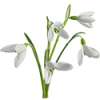 ПодснежникиПлакала Снегурочка,
Зиму провожая.
Шла за ней печальная,
Всем в лесу чужая.
Там, где шла и плакала,
Трогая берёзы,
Выросли подснежники -
Снегурочкины слезы.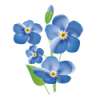 НезабудкиУ собачьей старой будки
Распустились незабудки.
Наш пушистый рыжий пес
В незабудки тычет нос:
"Сколько жить на свете буду – 
Незабудки не забуду!"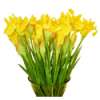 Жёлтые ирисыИрисы есть садовые,
Ирисы есть лиловые —
Эти растут в почёте.
А жёлтые ирисы выросли
В диком местечке,
в сырости, 
Только что не в болоте!Встречишь нежданно-негаданно
Прелесть такую в глуши,
И ничего-то не надо нам:
Стой.
Гляди.
Не дыши.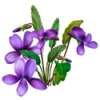 ФиалкаЗимние морозы
Солнышко прогнало.
Хрупкая фиалка
На полянке встала.
К солнцу синий венчик
Тянется упрямо.
Первую фиалку
Я сорву для мамы.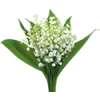 ЛандышиРодился ландыш в майский день,
И лес его хранит.
Мне кажется,
его задень —
Он тихо зазвенит.И этот звон услышит луг,
И птицы,
и цветы...Давай послушаем, 
А вдруг
Услышим — я и ты?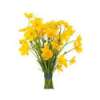 ЛютикЗвать его нам нечего
Он и так придёт,
Расцветёт доверчиво
Прямо у ворот —
Солнцем налитой
Лютик золотой.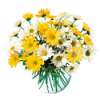 МаргариткиМаргаритки в саду расцвели. 
Очень низко – у самой земли. 
Будто бросили коврик у ног. 
Но ступить на него я не смог.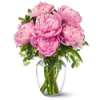 ПионПион расцвел на грядке 
И удивил красою, 
Он весь покрыт росою - 
На нас глядит украдкой.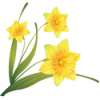 НарциссыВ апреле юном, так малы
Ещё листочки были,
Когда лимонные чехлы
Нарциссы распустили.И звёздно-жёлтый водопад,
На солнышко похожий,
Безумно радовал мой взгляд
И мамин с папой тоже!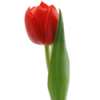 ТюльпанМай, тепло и скоро лето.
В зелень всё и вся одето.
Словно огненный фонтан -
Раскрывается тюльпан.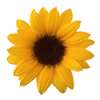 ПодсолнухДнём подсолнух в огороде
Улыбается погоде.
По орбите круговой
Вертит рыжей головой.
-Я, - хвалился он пырею,-
Вместе с Солнцем землю грею!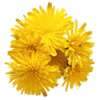 Мать-и-мачехаЗолотые лепестки,
Хрупкий стебелек.
Распустился у реки
Солнечный цветок.
Только тучка набежала,
Сжались лепесточки.
На зеленых стебельках –
Круглые комочки.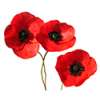 МакТолько солнышко взойдет –
Мак на грядке расцветет.
Бабочка-капустница
На цветок опустится.
Поглядишь – а у цветка
Больше на два лепестка.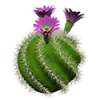 КактусЯ вас прошу:
Позавидуйте мне –
Кактус расцвел
У меня на окне.
Яркий цветок,
Словно
Солнечный
Лучик.
Храбро горит
Между острых колючек.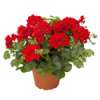 ГераньНа окне в такую рань
Распустилася герань.
Круглые листочки,
Пышные цветочки
Даже очень хороши –
Так решили мылыши.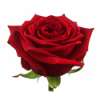 РозаНа самом красивом участке в саду
Я розу прекрасного цвета найду,
Я буду ее поливать и беречь
От лишних с жуками и бурями встреч…
Так в доме у нас год за годом идет,
И в доме прекрасная Роза растет.
Она не цветок, а чудесный ребенок,
Она улыбается даже спросонок,
Она хороша как все розы в саду,
Вот только цветет каждый месяц в году!